Geometry Week 27                                  Name:Geometry Week 27                                  Name:Geometry Week 27                                  Name:Geometry Week 27                                  Name:MondayTuesdayWednesdayThursday6.G.1Find the area in feet 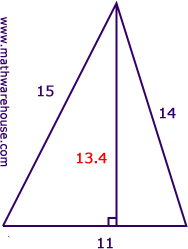 Find the area of the in cm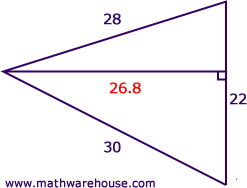 Find the area of the trapezoid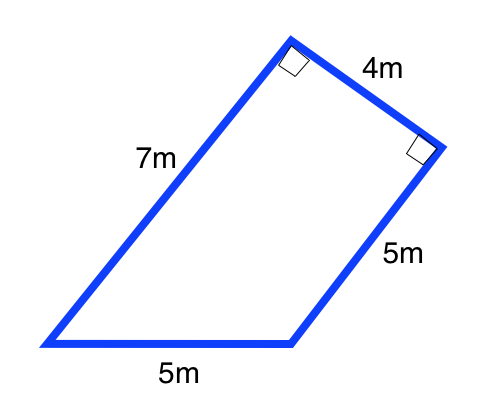 Find the area of the trapezoid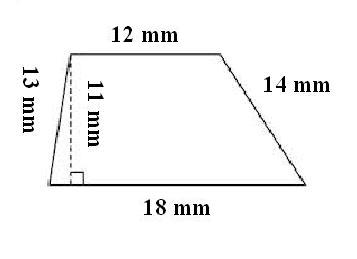 6.G.1/6.G.3Find the area in units with vertices (0,0) , (2,8) , (8,0) , (10,8)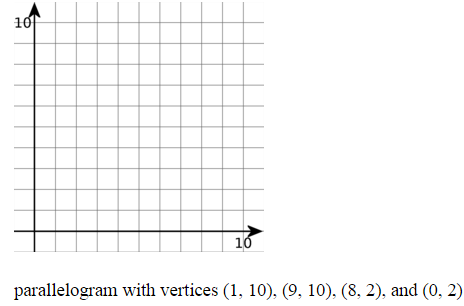 Find the area of the triangle in units with vertices (1,1) , (8,1) , (4,9)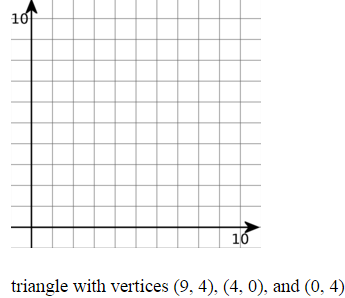 Find the area of the trapezoid in units with vertices (2,0) , (2,8) , (8,0) , (10,8)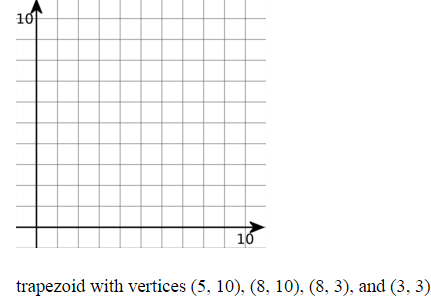 Find the area of the parallelogram in units with vertices (3,4) , (0,8) , (9,8) , (9,4)6.G.1Find the area of the parallelogram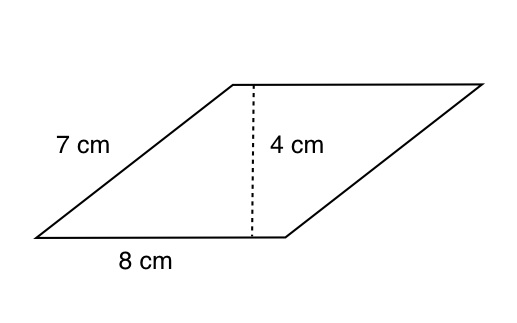 Find the area parallelogram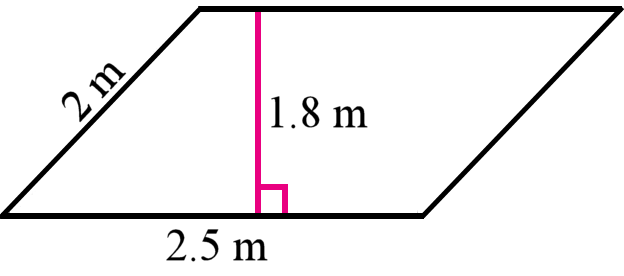 Find the area of the hexagon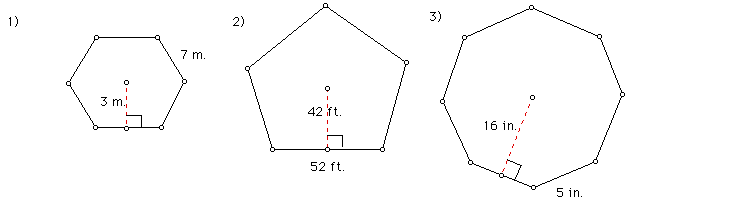 Find the area of the pentagon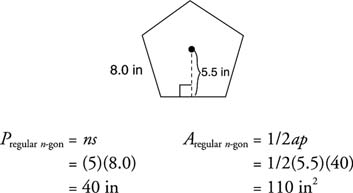 6.G.1Find the area in inches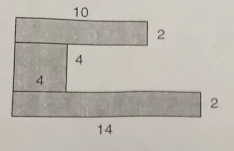 Find the area of the shaded region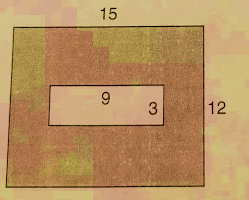 Find the area of the shaded region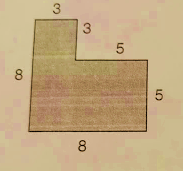 Find the area 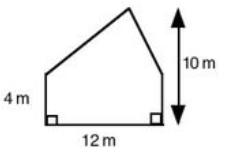 6.G.2Find the volume in inches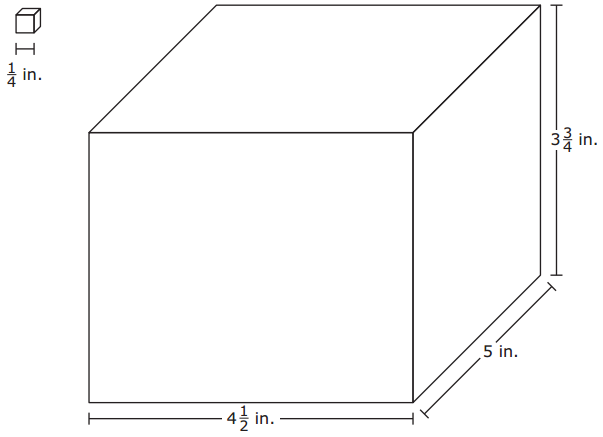 Find the Volume in cm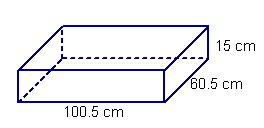 A builder will be pouring concrete for a rectangular patio that is 12 feet wide, 14 feet long, and ½ foot thick. How many cubic feet of concrete will the builder need for the patio?Find the volume of a rectangular prism that is 1 ½ cm by 1 ½ cm by 2 cm. 